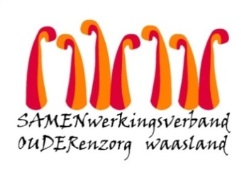 Nieuwsbrief wzc HHart – 06 april 2020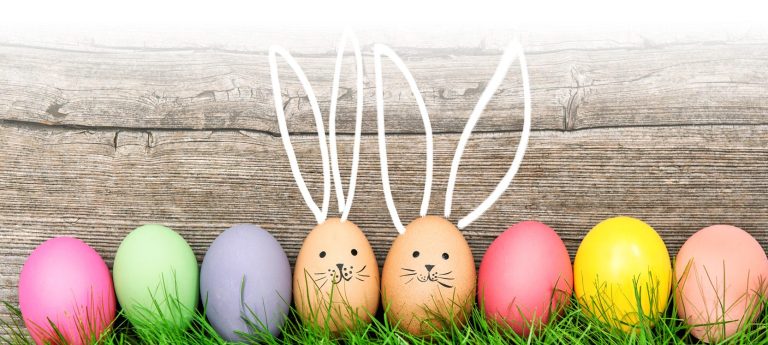 Beste familie,Het is bijna Pasen, de sfeer hangt al in onze huizen.  Mooi versierde paastakken, konijntjes, kippen en andere paasdecoratie fleuren alles op.    Uiteraard mag de chocolade niet ontbreken.  Iedere bewoner zal een paasgeschenk ontvangen.  Wil je ons helpen dit te personaliseren?  Dat kan, stuur  ten laatste tegen woensdag 8 april je boodschap, tekening, gedicht digitaal naar animatie@hhart.be. Onze paashaas zal met veel plezier jullie paaswensen aan het paasgeschenk bevestigen en aan jullie familielid bezorgen.Met vriendelijke groet,Ann Van CalenbergeDagelijks verantwoordelijke